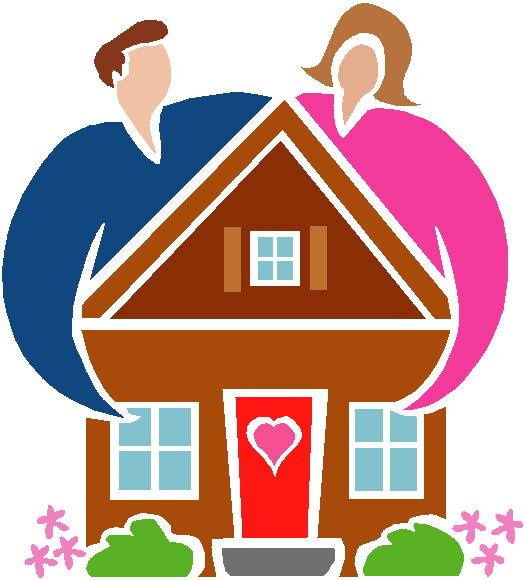 Ежемесячная газета выпускается на общественных началах и на добровольные взносы.   ВСЕ  БЕГОМ  НА  СТАДИОН!     Великая ценность каждого человека – здоровье. Вырастить ребенка сильным, крепким, здоровым – это желание родителей и одна из ведущих задач, стоящих перед  МБУК "Толпуховский СДК". Лучшая пропаганда здорового образа жизни – это занятия физкультурой и спортом. Физкультура, представляющая главный источник силы и здоровья, развивает смелость, решительность, прививает чувство коллективизма, дисциплины, а главное - волю к достижению цели.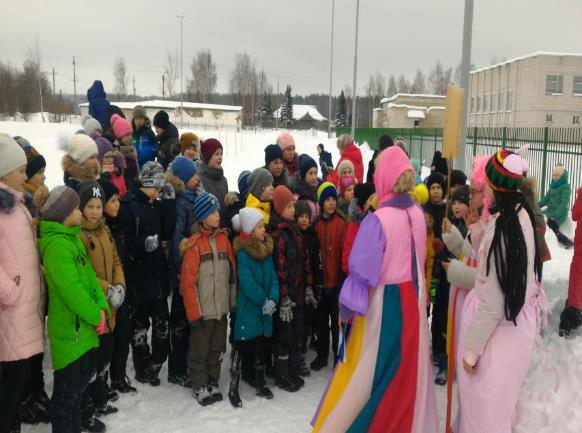     05.02.2019  года  работники Дома культуры  совместно  с  Толпуховской СОШ   провели  спортивный  праздник  «Нюша , Хрюша , Пятачок-  всех  зовут на спортурок! »  для  клуба  "Малышок", в который  входит вся начальная  школа. Каждый класс- это команда со своим отличительным атрибутом, участники старались  заработать как можно больше баллов  для своей  команды.Спортивный задор и желание добиться победы для своей команды захватывали детей настолько, что они не замечали происходящего вокруг. Все старались изо всех сил прийти к финишу первыми.На  стадионе  царили смех, шум и веселье. Все были счастливы! А счастливые от восторга глаза детей – лучшая награда всем организаторам праздника…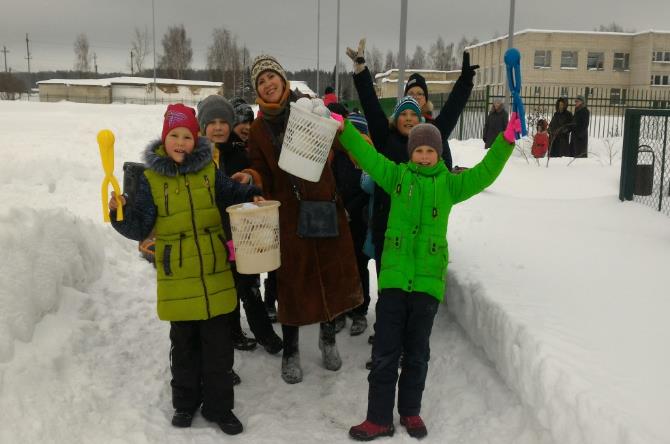  Соревнования стали настоящим праздником спорта, здоровья и молодости! Ребята поняли: чтобы завоевать победу – мало быть просто физически сильным. Необходимо при этом обладать достаточной целеустремленностью, силой воли, быть организованным и собранным, ловким и находчивым. Атмосфера спортивного праздника была и радостная, и в тоже время напряженная – ведь соревновались четыре сильных соперника, а победить должен быть сильнейший…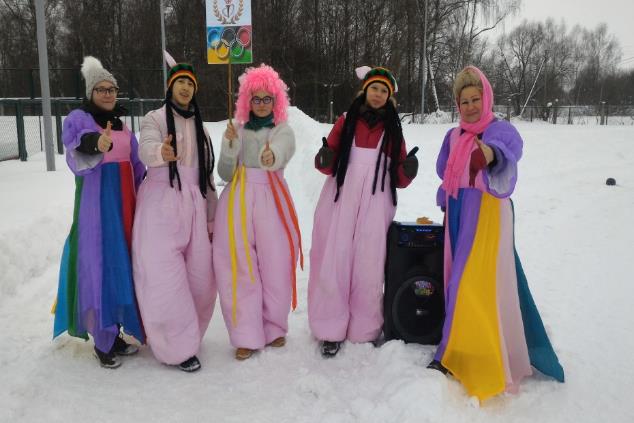 По итогам соревнований места распределились следующим образом:1 место- получила команда 3 класса (получили торты),  всем остальным  были вручены сладкие  призы.ЛЫЖНЯ  ЗОВЕТ!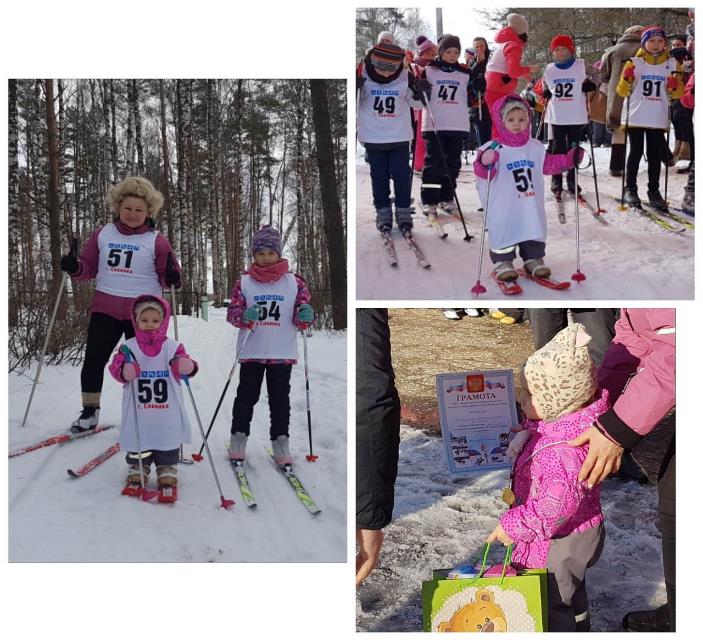 16  февраля в  сан.Тонус  состоялось районное первенство по лыжным гонкам.Организаторами мероприятия выступили отдел культуры, спорта и туризма, Собинского  района. В день проведения соревнований погода стояла солнечная. Около 100 спортсменов  и любителей  от  2-х лет до 85-ти,  были должны в соответствии с возрастными группами преодолеть дистанции от 1 до 5 километров.  На построении  директор  отдела культуры и спорта А.Е.Федотова  поприветствовала любителей лыжни, рассказала о порядке проведения турнира, напомнила меры безопасности, обратила внимание  на вежливое обращение к другим соперникам при обгоне в ходе прохождения трассы. Участники  выстроились на старте в соответствии со списками, раздался свисток, первыми устремились по лыжне самые юные участники, затем более старшие и т.д. Ожидающие своей очереди участники разминались на месте, не давая своим мышцам остыть. На раскрасневшихся лицах  лыжников  играли улыбки, спортсмены переговаривались, обсуждали предстоящий забег. «Пошел!» — очередной лыжник рванул по трассе, работая палками. Было заметно, что уровень подготовки у  всех  разный, кто-то начинал движение классическим стилем, кто-то – коньковым ходом, демонстрируя владение и этим способом лыжного хода. Каждому участнику хотелось показать хороший результат. После  соревнований  всех  участников накормили  вкусным  обедом, и началась церемония награждения.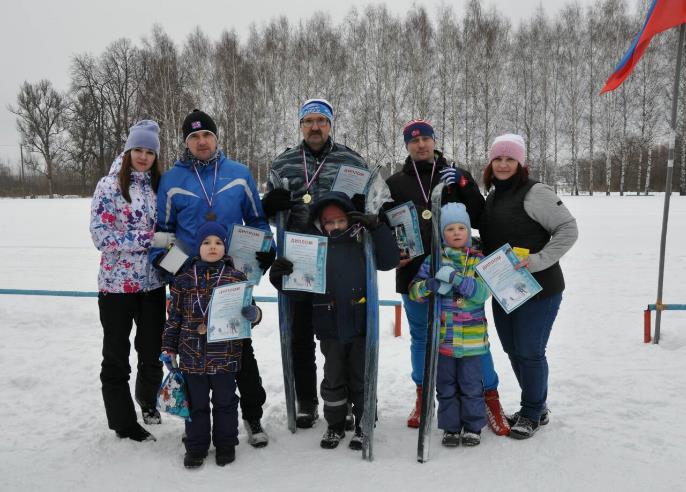  От МБУК "Толпуховский СДК"   принимали участие  в  лыжных  гонках - участники клуба "Малышок" - Кудиновы  Стас и Василиса (1 и 2 место), участник театрального клуба "Метаморфозы"- Кудинов Олег (2-е  место) , директор СДК  Бочкина Г.Э. (2ое место) со  своими внучками Катя - 2года (1 ое место) и Маша -8 лет (3 место).Спасибо организаторам за праздник  здоровья!ПРОВЕРЕНО  НА  СЕБЕ!08  февраля   участники клуба "Березка" встречали своих дорогих гостей из г.Собинки. Прическа, красивая одежда, макияж — ветераны  всегда стараются выглядеть солидно и модно.  Они  не сетует на жизнь. Выбрав путь деятельной и активной зрелости, они  остаются ему верны, несмотря на экономические катаклизмы и прочие всероссийские потрясения. С приветственными словами и пожеланиями здоровья и благополучия  ко всем собравшимся обратились глава администрации Толпуховское И.Е.Абрамова и благочинный  Собинского района протоирей отец Виктор. Время пролетело незаметно. Вся программа была построена  на  состязаниях  двух  учебных заведений  в профессиональном мастерстве: доказывали свое превосходство   учителя (конкурс "Быстрый счет"), кассиры (конкурс "Копилка"), швеи (конкурс "Юбка за 5 минут"), врачи (конкурс "Сладкая  пилюля"), воспитатели (конкурс "Дети на прогулке") и конечно же артисты.  Смотр  самодеятельности  стал самым ярким  моментом  мероприятия.  Участники   показали  "Восточный  танец"  и "Танец папуасов".  Общие песни  под баян (хормейстер А.В.Сереченко)   создали душевную  атмосферу   праздника.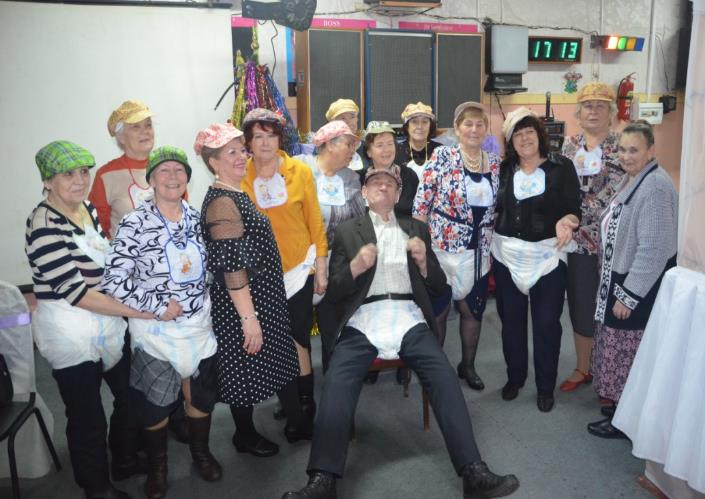 "Совет, который я могу дать пенсионерам , один: надо настроиться на красивый лад и жить радостно. Отбрасывать все плохое, не заниматься нытьем! Сейчас у нас один из самых счастливых периодов жизни – на работу бежать не надо, на хлеб-масло деньги всегда есть, дети выросли, до старости дожили, слава Богу. Так чего печалиться! Жить надо дальше " -  сказала в своем обращении  председатель совета ветеранов Собинского  района  Н.Н.Быстрицкая.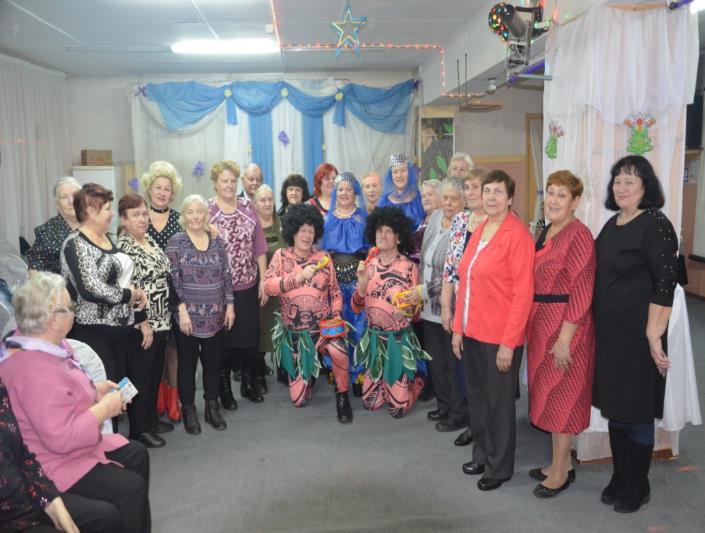 " Надо хотеть, чувствовать, быть эмоциональным. Не можешь? Заставляй себя!"- Председатель совета ветеранов Толпуховского поселения Ф.М.Панкратова.СОЗВЕЗДИЕ  ТАЛАНТОВ! Ежегодный  открытый  конкурс детского и юношеского  эстрадного творчества «Созвездие  талантов» прошёл в воскресенье, 18  февраля  в  МУК РДК  "13 Октябрь" города  Камешково.  В конкурсной программе могли принять участие солисты, вокальные и танцевальные коллективы, учреждений культуры, дополнительного образования, других общественных организаций  Владимирской  области  в  возрасте от 5 до 17 лет.В соответствии с положением о фестивале, его участники представили по одному произведению каждого жанра . Тематика произведений свободная. От МБУК "Толпуховский СДК"  принимали участие  в конкурсе  два   вокальных  коллектива, ставшие дипломантами , это  ансамбль "Классная  компания" и ансамбль "До-ре-микс" один хореографический  ансамбль "Солнышко"- который  получил  спец-приз  за эмоциональное исполнение танца "Обезьянки".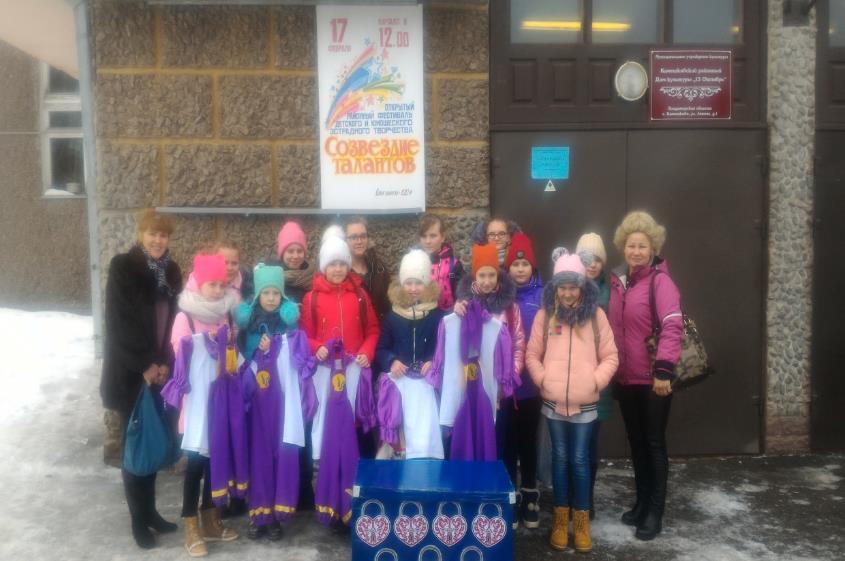 КАК  ДЕВЧОНКИ  В  АРМИЮ  ХОДИЛИ!Так  называлась театрализованная  концертная  программа подготовленная  участниками  художественной  самодеятельности МБУК "Толпуховский СДК". Главные  роли  исполняли  участники  клуба  любителей  театра "Метаморфозы" - Ю.Кудинова , С.Мирзоян, Н.Пелевина, М.Замураева. 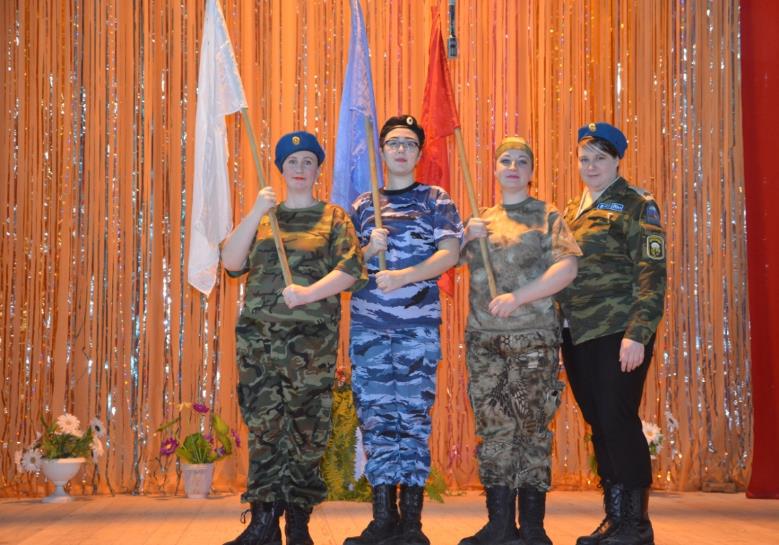  В этот день девочки твердо решили, что дадут мужчинам отдохнуть, и на один день возьмут на свои хрупкие плечи миссию защитниц Отечества. 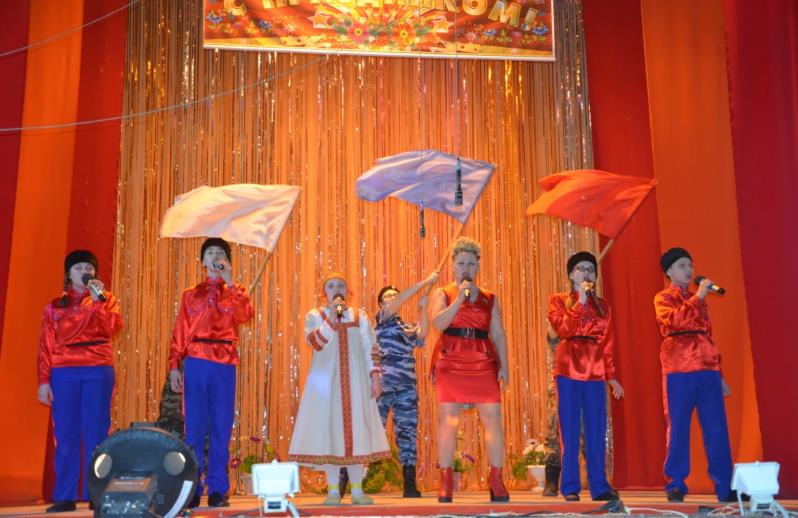 Полуторачасовой  концерт прошёл на одном дыхании.  Множество ярких  новых  номеров, в новых костюмах,  было   показано творческими   детскими  вокальными  и  хореографическими  коллективами Дома  культуры (руководители Е.Малышева и Г.Бочкина)   между шуточными театрализованными выходами девушек в костюмах защитников. Концерт  прошел на одном дыхании. Все  номера  сопровождались  аплодисментами  от  благодарных  зрителей. Завершился он красивым финалом в исполнении  песни "Я рожден в Советском Союзе" вокальной группы «Мультифрукт» и  участников  клуба "Метаморфозы"  , которую  подпевал весь зрительный  зал.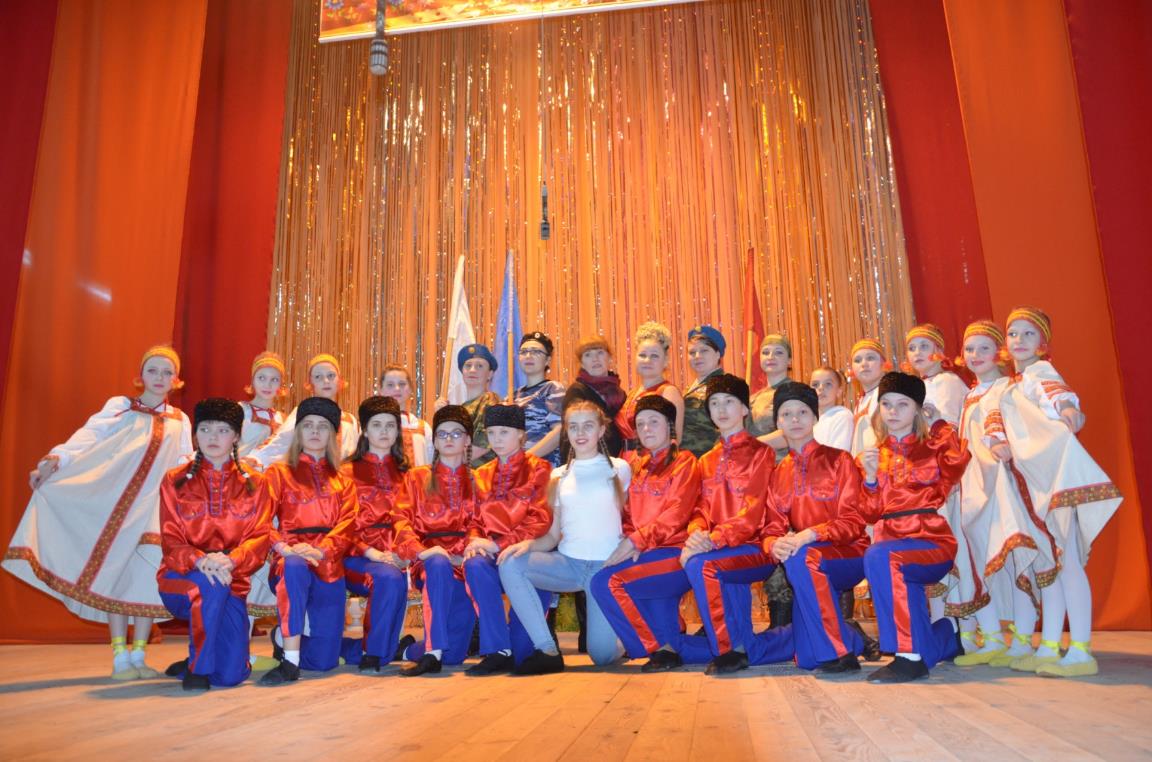 С праздником  дорогие наши мужчины!В газете используются материалы    Интернет.Газета выпускается при поддержке Администрации Толпуховского поселения.
Выпуск  готовила Г.Э.Бочкина. Все материалы, которые Вы хотите разместить в газете, просим приносить в Дом культуры или  в библиотеку.Телефон для справок    8(49242) 5-75-38, 8-900-476-07-85Газета  выходит в электронном виде, на официальном  сайте  Администрации Толпуховского сельского поселения: